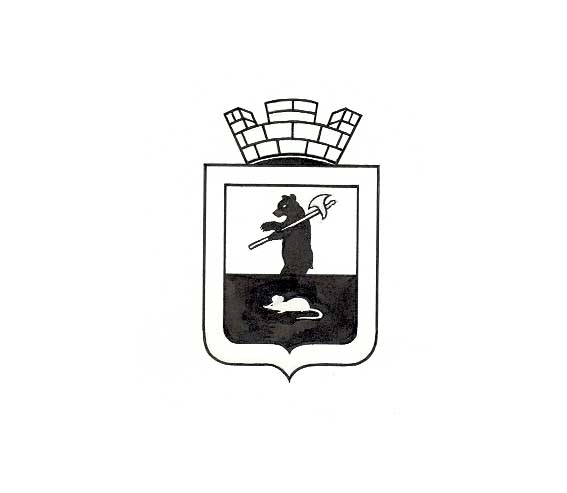 АДМИНИСТРАЦИЯ МЫШКИНСКОГО МУНИЦИПАЛЬНОГО РАЙОНАП О С Т А Н О В Л Е Н И Ег. Мышкин                               от    «   10   »       03       2017 г.                №  113Об утверждении муниципальнойпрограммы «Развитие физической культуры и спорта в Мышкинском муниципальном районе на 2017 год(в редакции от 06.12.2017 № 655)          В соответствии с Федеральным законом от 06.10.2003 № 131-ФЗ «Об общих принципах организации местного самоуправления в Российской Федерации», Федеральным законом от 04.12.2007 № 329-ФЗ «О физической культуре и спорте в Российской Федерации», решением Собрания депутатов Мышкинского муниципального района от 27.12.2016 № 78 «О бюджете Мышкинского муниципального района на 2017 год и на плановый период 2018 и 2019 годов», постановлением Администрации Мышкинского муниципального района от  21.01.2016   № 10 «Об утверждении Положения о программном планировании и контроле в Администрации Мышкинского муниципального района», постановлением Администрации Мышкинского муниципального района от 20.01.2017 № 10 «О разработке муниципальной программы «Развитие физической культуры и спорта в Мышкинском муниципальном районе» на 2017 год»,  АДМИНИСТРАЦИЯ ПОСТАНОВЛЯЕТ:Утвердить муниципальную  программу «Развитие физической культуры и спорта в Мышкинском муниципальном районе» на 2017 год согласно приложения  к настоящему постановлению.Контроль за исполнением настоящего постановления возложить на Заместителя Главы администрации Мышкинского муниципального района по социальным    вопросам и туризму.Опубликовать настоящее постановление в газете «Волжские зори» и разместить на официальном сайте Мышкинского муниципального района.Постановление вступает в силу со дня его официального опубликования.И.о. Главы Мышкинского муниципального района                                                                   О.В. МинаеваПриложение к постановлениюАдминистрации Мышкинскогомуниципального районаот «  10   »   03   2017 г.  № 113(в редакции от 06.12.2017 № 655)МУНИЦИПАЛЬНАЯ ПРОГРАММАМышкинского муниципального района
«Развитие физической культуры и спорта в Мышкинском муниципальном районе» на 2017 год
Паспорт муниципальной программы         Список используемых сокращений:  ВЦП – ведомственная целевая программаОбщая характеристика сферы реализации муниципальной программыМуниципальная программа «Развитие физической культуры и спорта в Мышкинском муниципальном районе» на 2017 год (далее – муниципальная программа) разработана на основе современных исследований по обоснованию основных направлений совершенствования и развития сферы физической культуры и спорта в муниципальных образованиях, с учетом задач, стоящих перед Мышкинским муниципальным районом в связи с принятием Стратегии развития физической культуры и спорта в Российской Федерации на период до 2020 года, утвержденной распоряжением Правительства Российской Федерации от  N 1101-р.Муниципальная программа направлена на дальнейшее развитие отрасли физической культуры и спорта и консолидированного участия в этом процессе Администрации Мышкинского муниципального района, учреждений и организаций, осуществляющих физкультурно-оздоровительную и спортивную деятельность на территории Мышкинского  муниципального района.           Основная цель политики  Мышкинского муниципального района в области физической культуры и спорта заключается в эффективном использовании возможностей в оздоровлении  молодежи, формировании здорового образа жизни населения, достойного выступления  спортсменов на соревнованиях.Под развитием физической культуры и спорта понимается совокупность мер идеологического, социально-экономического, научного и организационно-управленческого характера, направленных на увеличение числа граждан, занимающихся физической культурой и спортом, повышение физической подготовленности, физического воспитания и образования, а также подготовку спортсменов высокого класса и спортивного резерва. 	Осуществление таких мер, как правило, способствует:обеспечению конституционных гарантий и прав граждан на равный доступ к занятиям физической культурой и спортом;укреплению здоровья и снижению заболеваемости населения Мышкинского муниципального района;проведению рационального досуга;эффективному использованию средств физической культуры и спорта по предупреждению наркомании, алкоголизма, табакокурения, правонарушений среди молодежи;поддержанию высокой физической работоспособности и творческого долголетия людей;повышению спортивного мастерства и достойному выступлению спортсменов на соревнованиях различного уровня.	Не подлежит сомнению, что для улучшения здоровья, благосостояния и качества жизни граждан необходимо акцентировать внимание на возрождении массового спорта, развитии массовой физической культуры. Занятия физической культурой и спортом должны стать составляющей частью здорового образа жизни населения.	На 1 января 2017 года в Мышкинском муниципальном районе проживает 9804 человека, из них в городской местности – 5775 человек, в сельской местности – 4029 человек. 	По состоянию на 01.01.2017 года в спортивных секциях и группах физкультурно-оздоровительной направленности занимается 2551 человек, культивируются  17 видов спорта, работает детско-юношеская спортивная школа, в которой занимается 613 учащихся. 	В районе создана удовлетворительная спортивная база, единовременная пропускная способность которой 1125 человек, всего в районе 42 спортивных сооружения.	В настоящее время в г. Мышкин круглогодично  функционирует спортивное сооружение «Стадион им. бр. Бутусовых» (далее – стадион), включающее в себя футбольное поле 105х68м. с искусственным покрытием, двумя беговыми дорожками с асфальтовым покрытием, запасное футбольное поле 40х20м,  спортивную площадку для спортивно-оздоровительных занятий населением. Стадион имеет административное здание с двумя отапливаемыми раздевальными помещениями, двумя душевыми комнатами с двумя санузлами, отдельным  помещением для судейского персонала, цифровым информационным табло, а также качественной звуковой аппаратурой на восемь всепогодных динамиков, расположенных по периметру стадиона, двумя шестнадцати метровыми опорами освещения по восемь прожекторов на каждой опоре. 	В летнее время стадион используется для проведения занятий по футболу, волейболу, легкой атлетике, спортивно-оздоровительных занятий населением, а также проведения спортивных соревнований, праздников любого уровня, спортивных сборов и уроков по физической культуре и спорту, проводимых образовательными организациями Мышкинского муниципального района, что позволяет  существенно увеличить количество систематически занимающихся футболом, волейболом, легкой атлетикой и спортивно-оздоровительными упражнениями.	В зимнее время на стадионе функционирует лыжная база с подготовленной освещенной лыжной трассой и звуковым сопровождением, с прокатом спортивного лыжного инвентаря, что позволяет заниматься лыжным спортом в вечернее время после рабочего дня. 	Открытие лыжной базы позволило совершенствовать проведение уроков физической культуры образовательными организациями с выдачей  лыжного инвентаря, что увеличило интерес к занятиям лыжным спортом и позволило существенно увеличить количество систематически занимающихся физической культурой и спортом в Мышкинском муниципальном районе. 	В наличии 6 универсальных спортивных площадок в сельской местности для занятий мини – футболом, волейболом, баскетболом в летнее время, а в зимнее время возможна заливка водой и обустройство безопасного места для катания на коньках. Пять площадок расположены в Приволжском сельском поселении (д. Крюково, с. Шипилово, д. Коптево, с. Рождествено, с. Поводнево), одна площадка в Охотинском сельском поселении (с.Охотино). Спортивные площадки возле образовательных организациях района повысили качество проведения уроков физической культуры, командных спортивных игр и других спортивных мероприятий.	В конце декабря 2015 года было проведено торжественное открытие Физкультурно-оздоровительного комплекса с двумя бассейнами (детский 10х6 метров и для взрослых  6х25 метров 5 дорожек); площадь комплекса 5000 квадратных метров, универсальный спортивный зал 40х20 метров для занятия мини-футболом, баскетболом, волейболом, теннисом; зал для единоборств 24х12 метров; фитнес зал 88 квадратных метров; тренажерный зал 88 квадратных метров; сауна 10 квадратных метров; единовременная пропускная способность комплекса составляет 260 человек. После прохождения лицензирования на образовательную деятельность в 2016 года появилась возможность совершенствовать проведение уроков физической культуры образовательными организациями. Например, стало возможным  проводить  занятия по плаванию. Кроме этого физкультурно-оздоровительный комплекс начал принимать и взрослое население города и района, а так же всех желающих из соседних районов Ярославской области и других областей.            Основными проблемами  являются:- недостаточная координация действий всех элементов системы физической культуры и спорта на муниципальном уровне;- недостаточные темпы своевременной переподготовки специалистов сферы физической культуры и спорта;- недостаточный уровень внедрения в управление физической культурой и спортом современных практик и достижений в сфере менеджмента, маркетинга, информационных технологий;- недостаточный уровень привлечения к проектам, реализуемым в сфере физической культуры и спорта, ведущих экспертов регионального и всероссийского уровня.Прогноз дальнейшего развития сферы физической культуры и спорта связан с анализом факторов, влияющих на реализацию подпрограммы муниципальной программы.Важнейшими из факторов являются:- ресурсное обеспечение и прежде всего объемы финансирования мероприятий муниципальной программы;- нормативное правовое обеспечение реализации муниципальной программы.При  снижении финансирования   можно говорить об инерционном сценарии развития отрасли.Данный сценарий позволит и дальше развивать сферу физической культуры и спорта, но темпы развития будут низкими и вероятность достижения целевых значений ключевых показателей, характеризующих развитие сферы, будет крайне низка.В первую очередь, это касается таких важных направлений, как развитие массовой физической культуры и спорта по месту жительства, учебы и работы граждан, развитие адаптивной физической культуры, развитие спортивной инфраструктуры района.Достаточный объем финансирования мероприятий муниципальной программы, своевременное изменение нормативной правовой базы, повышение степени координации действий различных структур, участвующих в реализации мероприятий муниципальной программы, позволит существенно повысить динамику развития сферы.Физкультурно-оздоровительная и спортивно-массовая работа с детьми и молодежьюФизкультурно-оздоровительную и спортивно-массовую работу с детьми и молодежью в возрасте от 6 до 18 лет осуществляет  муниципальное автономное образовательное учреждение дополнительного образования «Детско-юношеская спортивная школа» (далее – ДЮСШ).По состоянию на 01.01.2017 года в ней занимается  613 учащихся. Культивируются следующие виды спорта: футбол, волейбол, баскетбол, лыжный спорт, аэробика, кудо, плавание.Всего в районе штатных работников сферы физической культуры и спорта 28 человек, из них: инструкторов физвоспитания дошкольных учреждений – 3, преподавателей учебных заведений – 5, тренеров преподавателей – 17, руководящие работники в ДЮСШ – 3 (директор, 2 заместителя директора).   Существует дефицит  квалифицированных кадров: в ДЮСШ работают 17 тренеров–преподавателей,  из них – 13 совместителей и 4 штатных тренера. Организация физического воспитания в образовательных организациях	В Мышкинском муниципальном районе насчитывается 5 дошкольных образовательных организации, 6 общеобразовательных организаций, муниципальное автономное образовательное учреждение дополнительного образования «Детско-юношеская спортивная школа» и муниципальное образовательное учреждение дополнительного образования Дом детского творчества.  	 Все дошкольные и общеобразовательные организации района укомплектованы  кадрами, осуществляющими работу по физической культуре и спорту. Создана хорошая материальная база физической культуры и спорта, но существуют  проблемы, такие как: полная загруженность существующих спортивных залов;  удовлетворительное состояние плоскостных сооружений, требующих ремонта;отсутствие капитальных ремонтов спортивных залов;отсутствие  спортивных залов, соответствующим требованиям проведения занятий по волейболу, мини-футболу, баскетболу.	Данные проблемы необходимо решать в ближайшей перспективе.Организация физкультурно – оздоровительной работыв учреждениях, организациях, на предприятиях и объединенияхНа двух предприятиях района (Мышкинское ЛПУ МГ ООО «Газпром трансгаз Ухта» ПАО «Газпром» и НПС «Палкино»  ЯРНУ ООО «Балтийские магистральные нефтепроводы») и в одной организации (Отделение МВД России по Мышкинскому району) ведется физкультурно-оздоровительная работа. Штатный инструктор по физкультуре и спорту имеется только на одном  предприятии (Мышкинское ЛПУ МГ ООО «Газпром трансгаз Ухта» ПАО «Газпром»).Организация  физкультурно – оздоровительной работы представлена в форме Спартакиады  предприятий по 8 видам спорта (футбол, баскетбол, волейбол, теннис, шахматы, плавание, лыжный и гиревой спорт).Все физкультурно-спортивные объединения участвуют в районных соревнованиях, лучшие спортсмены участвуют в Спартакиаде городских округов и муниципальных районов Ярославской области, чемпионатах, Кубках и различных турнирах Ярославской области.         	В Мышкинском муниципальном районе на регулярной основе проводятся следующие Спартакиады: внутренняя Спартакиада Мышкинского ЛПУ МГ ООО «Газпром Трансгаз Ухта» ПАО «Газпром»;внутренняя Спартакиада НПС «Палкино» ЯРНУ ООО «Балтийские нефтепроводы;районная Спартакиада среди общеобразовательных учреждений Мышкинского муниципального района;районная Спартакиада  Мышкинского муниципального района.Самыми популярными видами спорта в Мышкинском муниципальном районе  являются футбол, кудо, волейбол, настольный теннис, лыжный спорт.Пропаганда физической культуры и спорта осуществляется в муниципальном автономном учреждении Мышкинского муниципального района «Редакция газеты «Волжские зори», публикуются  статьи обо всех проводимых спортивных мероприятиях, их активных участниках. Всего ежегодно публикуется более 50  заметок, статей, репортажей и фотоматериалов. По итогам года Главой Мышкинского муниципального района награждаются лучшие спортсмены, команды, тренеры.В течение всего года проводятся акции, лекции, круглые столы на базе общеобразовательных школ, ДЮСШ, с привлечением лучших спортсменов района, врача нарколога и других работников разных сфер деятельности.На территории района ежегодно проводятся Дни здоровья, легкоатлетические эстафеты с привлечением работников учреждений и предприятий района.2. Приоритеты политики Мышкинского муниципального района в сфере реализации муниципальной программы и ожидаемые конечные результаты ее реализации	  Приоритет политики Мышкинского муниципального района в сфере реализации муниципальной программы определяется в соответствии с Федеральным законом от 04.12.2007 № 329-ФЗ «О физической культуре и спорте в Российской Федерации».Приоритетом муниципальной политики является создание в Мышкинском муниципальном районе условий, способствующих привлечению наибольшего количества жителей района к систематическим занятиям физической культурой и спортом, формированию здорового образа жизни, созданию качественной системы спортивной подготовки, устойчивому развитию спортивной инфраструктуры.В качестве основных приоритетных направлений определены:- развитие массовой физической культуры и спорта;- развитие системы физической культуры и спорта для лиц с ограниченными возможностями здоровья;- развитие инфраструктуры физической культуры и спорта;- совершенствование системы управления физической культурой и спортом.Основными задачами в рамках приоритетных направлений являются:- совершенствование системы массовой физической культуры и спорта:поддержка организаций, осуществляющих физкультурно-спортивную работу по месту жительства, работы и учебы граждан, в том числе организаций, проводящих работу среди лиц с ограниченными возможностями здоровья;поддержка деятельности спортивных клубов в общеобразовательных организациях и учреждениях среднего профессионального образования.Основными ожидаемыми конечными результатами реализации муниципальной программы являются:- создание эффективной модели вовлечения различных групп населения в систематические занятия физической культурой и спортом;- повышение мотивации различных групп населения к ведению здорового образа жизни;- создание развитой системы спортивных клубов, осуществляющих деятельность по месту учебы, работы и жительства населения;- повышение эффективности системы подготовки спортивного резерва;- увеличение количества организаций в сфере физической культуры и спорта, работающих с лицами с ограниченными возможностями здоровья;- увеличение количества спортивных объектов;- повышение качества и доступности спортивно-оздоровительных услуг, предоставляемых спортивными учреждениями и организациями.Цель и целевые показатели муниципальной программы	Цель муниципальной программы - создание условий для укрепления здоровья  населения, развития инфраструктуры спорта и приобщение различных слоев населения Мышкинского муниципального района  к регулярным занятиям физической культурой и спортом.4. Обобщенная характеристика мер регулирования в рамках муниципальной программыК мерам правового регулирования в рамках муниципальной программы относятся меры, направленные на совершенствование нормативной правовой базы, затрагивающие организационные, экономические и социальные основы деятельности в сфере физической культуры и спорта Мышкинского муниципального района.Нормативной основой реализации муниципальной программы являются следующие нормативные правовые акты:- Федеральный закон от № 131-ФЗ «Об общих принципах организации местного самоуправления в Российской Федерации»;- Федеральный закон от 04.12.2007 № 329-ФЗ «О физической культуре и спорте в Российской Федерации».Общее управление реализацией муниципальной программы осуществляется Отделом культуры, спорта, молодежной политики и туризма администрации Мышкинского муниципального района, который осуществляет координацию деятельности всех участников муниципальной программы, обеспечивая их согласованные действия по подготовке и реализации мероприятий в рамках муниципальной программы, а также по целевому и эффективному использованию средств бюджета Мышкинского муниципального района. Отдел культуры, спорта, молодежной политики и туризма администрации Мышкинского муниципального района совместно с заинтересованными организациями готовит проекты нормативных правовых документов, необходимых для реализации муниципальной программы, и вносит их  на  рассмотрение и утверждение Главе Мышкинского муниципального района.Управление реализацией подпрограмм и мероприятий, разрабатываемых и принимаемых в рамках муниципальной программы, осуществляется в соответствии с механизмами управления и реализации указанных подпрограмм и мероприятий, предусмотренными нормативными правовыми документами об их утверждении.Общее руководство за ходом реализации муниципальной программы осуществляется куратором муниципальной программы Заместителем Главы администрации Мышкинского муниципального района по социальным вопросам и туризму.Ответственный исполнитель муниципальной программы несет ответственность за непосредственную реализацию и конечные результаты муниципальной программы и основные мероприятия, за рациональное использование выделенных на их выполнение финансовых средств, а также определяет конкретные формы и методы управления подпрограммы муниципальной программы.  Список используемых сокращений:муниципальная программа - муниципальная программа Мышкинского муниципального районаПриложение 1  к муниципальной программеПаспорт подпрограммы муниципальной программы Мышкинского муниципального районаПодпрограмма«Развитие физической культуры и спорта в Мышкинском муниципальном районе» на 2017 годОбщая потребность в финансовых ресурсахОписание текущей ситуации и обоснование необходимости реализации подпрограммы	     Подпрограмма «Развитие физической культуры и спорта в Мышкинском муниципальном районе» на 2017 год разработана в соответствии с Федеральным законом от 04.12.2007 № 329-ФЗ «О физической культуре и спорте в Российской Федерации».Развитие физической культуры и спорта в Мышкинском муниципальном районе является одним из приоритетных направлений социально - экономической политики Администрации Мышкинского муниципального района. На 1 января 2017 года в Мышкинском муниципальном районе проживает 9804 человек, из них в городской местности – 5775 человек, в сельской местности – 4029 человек. 		По состоянию на 01.01.2017 года в спортивных секциях и группах физкультурно-оздоровительной направленности занимается 2551 человек, культивируются  17 видов спорта, работает детско-юношеская спортивная школа, в которой занимается 613 учащихся. 	В районе создана удовлетворительная спортивная база, единовременная пропускная способность которой 1125 человек, всего в районе 42 спортивных сооружения, 41 являются муниципальной собственностью и 1 спортсооружение (спортзал Мышкинского политехнического колледжа) является областной собственностью.  	По состоянию на 01.01.2017 года в г. Мышкин круглогодично  функционирует спортивное сооружение «Стадион им. бр. Бутусовых» (далее – стадион), включающее в себя футбольное поле 105х68м. с искусственным покрытием, двумя беговыми дорожками с асфальтовым покрытием, запасное футбольное поле 40х20м,  спортивную площадку для спортивно-оздоровительных занятий населением. Стадион имеет административное здание с двумя отапливаемыми (электрический обогреватели) раздевальными помещениями, двумя душевыми комнатами с двумя санузлами, отдельным  помещением для судейского персонала, цифровым информационным табло, а также качественной звуковой аппаратурой на восемь всепогодных динамиков, расположенных по периметру стадиона, двумя шестнадцати метровыми опорами освещения по восемь прожекторов на каждой опоре. 	В летнее время стадион используется для проведения занятий по футболу, волейболу, легкой атлетике, спортивно-оздоровительных занятий населением, а также проведения спортивных соревнований, праздников любого уровня, спортивных сборов и уроков по физической культуре и спорту, проводимых образовательными организациями Мышкинского муниципального района, что позволяет  существенно увеличить количество систематически занимающихся футболом, волейболом, легкой атлетикой и спортивно-оздоровительными упражнениями.	В зимнее время на стадионе функционирует лыжная база с подготовленной освещенной лыжной трассой и звуковым сопровождением, с прокатом спортивного лыжного инвентаря, что позволяет заниматься лыжным спортом в вечернее время после рабочего дня. 	Открытие Лыжной базы позволило совершенствовать проведение уроков физической культуры образовательными организациями с выдачей  лыжного инвентаря, что увеличило интерес к занятиям лыжным спортом и позволило, существенно увеличить количество систематически занимающихся физической культурой и спортом в Мышкинском муниципальном районе. 	В наличии 6 универсальных спортивных площадок в сельской местности для занятий      мини – футболом, волейболом, баскетболом в летнее время, а в зимнее время возможна заливка водой и обустройство безопасного места для катания на коньках. Пять площадок расположены в Приволжском сельском поселении (д. Крюково, с. Шипилово, д. Коптево, с. Рождествено, с. Поводнево), одна площадка в Охотинском сельском поселении (с.Охотино). Спортивные площадки возле образовательных организаций района повысили качество проведения уроков физической культуры, командных спортивных игр и других спортивных мероприятий.	Физкультурно-оздоровительную и спортивно-массовую работу с детьми и молодежью в возрасте от 6 до 18 лет осуществляет  муниципальное автономное образовательное учреждение дополнительного образования «Детско-юношеская спортивная школа» (далее – ДЮСШ).По состоянию на 01.01.2017 года в ней занимается  613 учащихся. Культивируется следующие виды спорта: футбол, волейбол, баскетбол, лыжный спорт, аэробика, кудо, плавание.Всего в районе штатных работников сферы физической культуры и спорта 28 человек, из них: инструкторов физвоспитания дошкольных учреждений – 3, преподавателей учебных заведений – 5, тренеров преподавателей – 17, руководящие работники в ДЮСШ – 3 (директор, 2 заместителя директора).Анализ статистических данных по Мышкинскому муниципальному району позволяет говорить, что большинство показателей имеют устойчивую тенденцию к увеличению. Но в настоящее время существует и ряд проблем, влияющих на развитие физической  культуры и спорта в районе, требующих программного решения:- недостаточное количество профессиональных тренерских кадров;- недостаточная общая пропускная способность спортивных сооружений  1125 человек, что составляет 59, 2 % от норматива в 1900 человек на 10 000 населения. Подпрограмма будет являться очередным этапом в решении указанных проблем.Можно выделить следующие основные преимущества программного метода:- комплексный подход к решению проблемы;- распределение полномочий и ответственности;- планирование и мониторинг результатов реализации подпрограммы.Основные программные мероприятия связаны с развитием массового спорта, включая: - развитие физической культуры и спорта по месту жительства;- организация и пропаганда физической культуры и спорта;- финансирование развития и модернизацию спортивной инфраструктуры;- развитие спорта высших достижений и совершенствование подготовки спортивного резерва.Подпрограмма призвана способствовать решению проблем в области физической культуры и спорта, что в конечном результате повысит доступность и качество спортивно - оздоровительных занятий, учебно-тренировочного процесса и проведения спортивных соревнований для различных категорий населения. 2. Цель подпрограммыЦель подпрограммы - создание условий для укрепления здоровья  населения, развития инфраструктуры спорта и приобщение различных слоев населения Мышкинского муниципального района  к регулярным занятиям физической культурой и спортом.3. Задача подпрограммы4. Механизмы реализации подпрограммы Отдел культуры, спорта, молодежной политики и туризма администрации Мышкинского муниципального района обеспечивает реализацию подпрограммы, осуществляет координацию деятельности ее участников, проводит оценку эффективности подпрограммы, формирует и представляет отчёт о реализации подпрограммы.Мероприятие подпрограммы «Поощрение ведущих спортсменов Мышкинского муниципального района и их тренеров, имеющих высокие результаты в области физической культуры и спорта» осуществляется в соответствии с постановлением Администрации Мышкинского муниципального района от 17.03.2016 № 110 «Об утверждении Порядка поощрения ведущих спортсменов Мышкинского муниципального района и их тренеров, имеющих высокие результаты в области физической культуры и спорта».Муниципальное учреждение Мышкинского муниципального района «Централизованная бухгалтерия» - осуществляет финансирование подпрограммы.Управление подпрограммой, а также оперативный контроль за ходом реализации подпрограммы осуществляется Отделом культуры, спорта, молодежной политики и туризма администрации Мышкинского муниципального района.Проверка целевого использования средств, выделенных на реализацию мероприятий подпрограммы, осуществляется в соответствии с действующим законодательством.Перечень мероприятий подпрограммыИспользуемые сокращенияМАОУ ДО ДЮСШ – муниципальное автономное образовательное учреждение дополнительного образования «Дестко-юношеская спортивная школа»;МС - местные средстваПриложение  2 к муниципальной программеРесурсное обеспечение муниципальной программы Мышкинского муниципального районаФинансовые ресурсыТрудовые ресурсыВ реализации мероприятий муниципальной программы «Развитие физической культуры и спорта в Мышкинском муниципальном районе» на 2017 год участвуют муниципальные служащие Отдела культуры, спорта, молодежной политики и туризма администрации Мышкинского муниципального района, сотрудники муниципального автономного образовательного учреждения дополнительного образования «Детско-юношеская спортивная школа», сотрудники управления образования администрации Мышкинского муниципального района, сотрудники муниципального учреждения Мышкинского муниципального района «Централизованная бухгалтерия».Мероприятия  муниципальной программы, в рамках которых предусмотрено проведение закупочных процедур в соответствии с Федеральным законом от 5 апреля 2013 года № 44-ФЗ «О контрактной системе в сфере закупок товаров, работ, услуг для обеспечения государственных и муниципальных нужд», планируется реализовать с привлечением участников закупок, признанных победителями закупочных процедур и заключивших  муниципальные контракты.Потребность в трудовых ресурсах, необходимых для реализации муниципальной программы «Развитие физической культуры и спорта в Мышкинском муниципальном районе» на 2017 год, уточняется в ходе ее реализации.Ответственный исполнитель муниципальной программыОтдел культуры, спорта, молодежной политики и туризма администрации Мышкинского муниципального района, начальник Отдела культуры, спорта, молодежной политики и туризма администрации Мышкинского муниципального района Дорофеева Елена Александровна, 8(48544) 2-11-21 Куратор муниципальнойпрограммыЗаместитель Главы администрации Мышкинского муниципального района по социальным вопросам и туризму Чикорова Галина Александровна, 8(48544) 2-15-23Сроки реализации муниципальной программы2017 годЦель муниципальной программысоздание условий для укрепления здоровья                     населения, развития инфраструктуры спорта и            приобщение различных слоев населения                     Мышкинского муниципального района  к                          регулярным занятиям физической культурой и спортом.Объем финансирования муниципальной программы за счёт всех источниковвсего по муниципальной программе: 450 000 рублей,в том числе:2017 год –  450 000 рублей Перечень подпрограмм, ВЦП и основных мероприятий, входящих в состав муниципальной программы:Перечень подпрограмм, ВЦП и основных мероприятий, входящих в состав муниципальной программы:Подпрограмма «Развитие физической культуры и спорта в Мышкинском муниципальном районе» на 2017 годОтдел культуры, спорта, молодежной политики и туризма администрации Мышкинского муниципального района, начальник Отдела культуры, спорта, молодежной политики и туризма администрации Мышкинского муниципального района Дорофеева Елена Александровна, 8(48544) 2-11-21Электронный адрес размещения муниципальной программы в информационно-телекоммуникационной сети "Интернет"http://myshkinmr.ru/rus/dokument/progs/N п/пНаименование показателяЕдиница измеренияЕдиница измеренияПлановое значение показателяПлановое значение показателяПлановое значение показателяN п/пНаименование показателяЕдиница измеренияЕдиница измерениябазовое, 2016 год2017 год2017 год12334551. Муниципальная программа1. Муниципальная программа1. Муниципальная программа1. Муниципальная программа1. Муниципальная программа1. Муниципальная программа1. Муниципальная программа1.1.Доля населения, систематически занимающихся физической культурой и спортом %%26,026,526,51.2.Обеспеченность населения единовременной пропускной способностью спортивными сооружениямиЧеловек/суткиЧеловек/сутки1125118711872. Подпрограмма «Развитие физической культуры и спорта в Мышкинском муниципальном районе» на 2016 год2. Подпрограмма «Развитие физической культуры и спорта в Мышкинском муниципальном районе» на 2016 год2. Подпрограмма «Развитие физической культуры и спорта в Мышкинском муниципальном районе» на 2016 год2. Подпрограмма «Развитие физической культуры и спорта в Мышкинском муниципальном районе» на 2016 год2. Подпрограмма «Развитие физической культуры и спорта в Мышкинском муниципальном районе» на 2016 год2. Подпрограмма «Развитие физической культуры и спорта в Мышкинском муниципальном районе» на 2016 год2. Подпрограмма «Развитие физической культуры и спорта в Мышкинском муниципальном районе» на 2016 год2.1.Доля населения, систематически занимающихся физической культурой и спортом %26,026,026,026,52.2.Обеспеченность населения единовременной пропускной способностью спортивными сооружениямиЧеловек/сутки1125112511251187Сроки реализации подпрограммы2017 год2017 годКуратор подпрограммыЗаместитель Главы администрации Мышкинского муниципального района по социальным вопросам и туризму Чикорова Галина Александровна, 8(48544) 2-15-23Заместитель Главы администрации Мышкинского муниципального района по социальным вопросам и туризму Чикорова Галина Александровна, 8(48544) 2-15-23Ответственный исполнитель подпрограммыОтдел культуры, спорта, молодежной политики и туризма администрации Мышкинского муниципального района Начальник Отдела культуры, спорта, молодежной политики и туризма администрации Мышкинского муниципального района Дорофеева Елена Александровна, 8(48544) 2-11-21Исполнители подпрограммы Отдел культуры, спорта, молодежной политики и туризма администрации Мышкинского муниципального районаНачальник Отдела культуры, спорта, молодежной политики и туризма администрации Мышкинского муниципального районаДорофеева Елена Александровна,8(48544) 2-11-21Электронный адрес размещения информации о подпрограмме в информационно-телекоммуникационной сети "Интернет"http://myshkinmr.ru/rus/dokument/progs/http://myshkinmr.ru/rus/dokument/progs/Источники финансированияПлановый объем финансирования(тыс. руб.)Плановый объем финансирования(тыс. руб.)Источники финансированиявсего 2017 годПредусмотрено решением Собрания депутатов Мышкинского муниципального района о бюджете:450,0450,0- местные средства450,0450,0Итого по подпрограмме450,0450,0Наименование целиПоказательПоказательПоказательПоказательнаименованиеединица измерениябазовое значениеплановое значениеПредельное значение показателя2016 год2017 год2017 год123456Создание условий для укрепления здоровья  населения, развития инфраструктуры спорта и         приобщение различных слоев населения Мышкинского муниципального района  к регулярным занятиям физической культурой и спортомДоля населения, систематически занимающегося физической культурой и спортом %26,026,526,5Создание условий для укрепления здоровья  населения, развития инфраструктуры спорта и         приобщение различных слоев населения Мышкинского муниципального района  к регулярным занятиям физической культурой и спортомОбеспеченность населения единовременной пропускной способностью спортивными сооружениями.Человек/сутки112511871187Наименование задачиРезультат                            Результат                            Результат                            Наименование задачинаименованиеединица измерения2017 год1234Развитие массовой физической культуры и спортаОрганизация, проведение и участие в спортивных, массовых и физкультурно-спортивных мероприятияхКоличество мероприятий6N
п/пНаименование задачи/мероприятия(в установленном порядке)Результат выполнения мероприятияРезультат выполнения мероприятияРезультат выполнения мероприятияСрок реализации, годывсегоПлановый объем финансирования, (тысяч рублей)     Исполнитель и соисполнители мероприятия(в установленном порядке)N
п/пНаименование задачи/мероприятия(в установленном порядке)наименование(единица измерения)плановое значениеплановое значениеСрок реализации, годывсегоМС1234456781.Задача 1. Развитие массовой физической культуры и спортаЗадача 1. Развитие массовой физической культуры и спортаЗадача 1. Развитие массовой физической культуры и спортаЗадача 1. Развитие массовой физической культуры и спорта2017450 000,00450 000,00Отдел культуры, спорта, молодежной политики и туризма администрации Мышкинского муниципального района1.1Организация и проведение Мышкинского полумарафона «По шести холмам» в рамках  проекта «Бегом по «Золотому кольцу» 2016 серии Russia Running»Количество мероприятий112017150 000,00150 000,00Отдел культуры, спорта, молодежной политики и туризма администрации Мышкинского муниципального района,  управление образования, МАОУ ДО ДЮСШ1.2Организация и проведение турнира по КУДО на кубок Губернатора Ярославской области среди юниоров и юниорок, юношей и девушек Количество мероприятий11201750 000,0050 000,00Отдел культуры, спорта, молодежной политики и туризма администрации Мышкинского муниципального района,  управление образования, МАОУ ДО ДЮСШ1.3Спартакиада Мышкинского муниципального районаКоличество мероприятий112017107496,34107496,34Отдел культуры, спорта, молодежной политики и туризма администрации Мышкинского муниципального района1.4Поощрение  ведущих спортсменов Мышкинского муниципального района и их тренеров, имеющих высокие результаты в области физической культуры и спортаКоличество мероприятий11201762 496,0062 496,00Отдел культуры, спорта, молодежной политики и туризма администрации Мышкинского муниципального района1.5Пятый Межрегиональный фестиваль спорта и исконных забав Ярославской областиКоличество мероприятий11201710 007,6610 007,66Отдел культуры, спорта, молодежной политики и туризма администрации Мышкинского муниципального района1.6Спартакиада муниципальных образований Ярославской области Количество мероприятий11201770 000,0070 000,00Отдел культуры, спорта, молодежной политики и туризма администрации Мышкинского муниципального районаИтого по подпрограммеИтого по подпрограммеИтого по подпрограммеИтого по подпрограмме20172017450 000,00450 000,00Источник финансированияВсегоОценка расходов (тыс. руб.) в том числе по годам реализацииИсточник финансированияВсего2017 год12341.Муниципальная программа «Развитие физической культуры и спорта в Мышкинском муниципальном районе» на 2017 годМуниципальная программа «Развитие физической культуры и спорта в Мышкинском муниципальном районе» на 2017 годМуниципальная программа «Развитие физической культуры и спорта в Мышкинском муниципальном районе» на 2017 годПредусмотрено решением Собрания депутатов Мышкинского муниципального района о бюджете:450,0450,0- местные средства450,0450,01.1.Подпрограмма «Развитие физической культуры и спорта в Мышкинском муниципальном районе» на 2017 год Подпрограмма «Развитие физической культуры и спорта в Мышкинском муниципальном районе» на 2017 год Подпрограмма «Развитие физической культуры и спорта в Мышкинском муниципальном районе» на 2017 год Предусмотрено решением Собрания депутатов Мышкинского муниципального района о бюджете:450,0450,0- местные средства450,0450,0